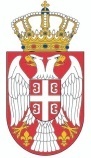 РЕПУБЛИКА СРБИЈАОПШТИНА РАЧАОпштинска управаБрој: 404-17/2019-III-01Дана: 11.02.2019  годинеР а ч аИЗМЕНА КОНКУРСНЕ ДОКУМЕНТАЦИЈЕ     Наручилац врши измену конкурсне документације на страни  број  13 од  82 у делу који се односи на кадровски капацитет, тачка бр. 4:4) Кадровски капацитет:Тако што сада иста гласи: 4) Кадровски капацитет:Наручилац у прилогу доставља измењене стране број 6.,  и 23. конкурсне документацијеНаручилац у прилогу доставља измењену страну број 13 конкурсне документације.4) Кадровски капацитет: 5) Обилазак локације за извођење радова и увид у пројектну документацију:1.3.ОБАВЕЗНИ УСЛОВИ ЗА ПОДИЗВОЂАЧАУколико понуђач подноси понуду са подизвођачем, у складу са чланом 80. Закона, подизвођач мора да испуњава обавезне услове из члана 75. став 1. тач. 1) до 4) Закона и услов из члана 75. став 1. тачка 5) Закона, за део набавке који ће понуђач извршити преко подизвођача.  1.4.ОБАВЕЗНИ И ДОДАТНИ УСЛОВИ УСЛОВИ ЗА ГРУПУ ПОНУЂАЧАУколико понуду подноси група понуђача, сваки понуђач из групе понуђача, мора да испуни обавезне услове из члана 75. став 1. тач. 1) до 4) Закона, а додатне услове испуњавају заједно. Услов из члана 75. став 1. тач. 5) Закона, дужан је да испуни понуђач из групе понуђача којем је поверено извршење дела набавке за који је неопходна испуњеност тог услова.УПУТСТВО КАКО СЕ ДОКАЗУЈЕ ИСПУЊЕНОСТ УСЛОВАОпштина Рача / Конкурсна докуметација за ЈН (4/2019) | 13 од 82